Інформація про викладача Викладач: Ажажа Марина Андріївна – доктор  наук з державного управління, професор 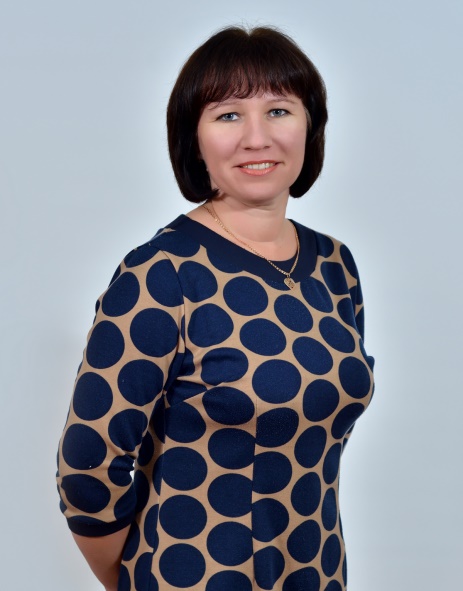 Кафедра: менеджменту організацій та управління проектами, 11 корпус, ауд. л425E-mail: azazmarina17@gmail.comТелефон: 066-911-84-05Інші засоби зв’язку: Moodle (форум курсу, приватні повідомлення)Ідентифікатор конференції Zoom: 522 388 4156Код доступу Zoom: 12345Коло наукових інтересів: ділове адміністрування, зв'язки з громадськістю, менеджмент, теорія організації, управління людськими ресурсами, маркетинг, менеджмент та адміністрування, управління освітою, державне управління, державна служба.В Запорізькому центрі підвищення кваліфікації працівників органів державної влади, органів місцевого самоврядування, керівників державних підприємств проводить інтерактивні лекції за наступними темами: «Маркетинг державних послуг», «Актуальні питання надання адміністративних послуг в Україні в контексті європейських стандартів», «Розвиток громадянських компетентностей державних службовців та посадових осіб місцевого самоврядування як необхідна складова реформи публічного управління», «Самоменеджмент публічних службовців», «Основи місцевого економічного розвитку».